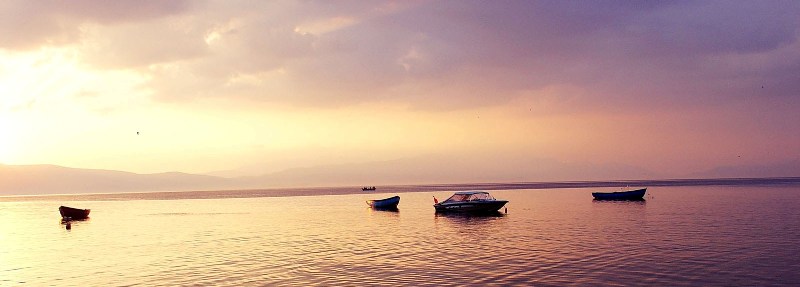 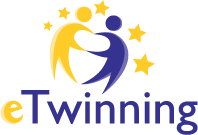 eTwinning Professional Development Workshop,Lake OhridNovember 20th – November 22th , 2015Integration of ICT innovative techniques from the eTwinning projects into the curriculumFriday November 20th14h00	Registration and Welcome Coffee14h30	Opening SpeechesMr. Darko Dimitrov, Director of the National Agency – TBCRepresentative of Ministry of Education and ScienceMr. Mustafa Hakan BÜCÜK, Turkish Ministry of National Education, Head of R&D DepartmentClaire Morvan, CSS – European Schoolnet – TBC15h15   Keynote Speaker  (Mrs. Bettina Ziedler): Topic to be defined16.00    Coffee break16.30    Keynote Speaker  (Mrs. Anne McMorrough): Topic to be defined17.15    	Networking Actvity – Sharing Project Ideas (TR NSS, Mr. Mehmet Fatih Döğer- Mr. Can Erdoğan) 19h30	Dinner Saturday November 21th 	9h00     Introduction of the agenda  9h15     How to Plan a Creative eTwinning Project ( TR-Teacher- Mrs. Joanna GÜRPINAR)	10h00   Coffee break10h30	Workshops 1,2,3,413h00	Lunch 14.00 	Workshops 1,2,3,415.30 	Break16.00 	Workshop 1,2,3,418.00 	Departure with bus to Ohrid / Sightseeing;20.30 	DinnerSunday November 22th 	09h00	 Introduction of the agenda  09h15	 Workshop 1,2,3,410h45	 Coffee break11h15	 Good practice examples (TR Teachers; Mrs. Deniz Şengül / Mrs. Lamia Büşra Yeşil/ Mr. Arif Bozkurt)12h00    Project Presentations and conclusions13h00	 Lunch 15.00    Presentation (Mrs. Marina Vasileva): Creativity in the educational process “The Grandma’s Games” (http://grandmasgames.blogspot.com/)Workshop 1 (MK NSS- Coordinator -, Mr. Dejan Zlatkovski) : The ICT and the EducationWorkshop 2 (TR NSS- Ambassador – Mr. Adil TUĞYAN): Essence Based Learning and its stagesWorkshop 3 (TR NSS, Ambassador- Mr. Buğra İNAL): Game based learning via eTwinning Workshop 4 (TR NSS, Mr. Can ERDOĞAN): Planning and writing good eTwinning Project